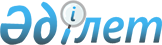 Об утверждении Правил заключения налогоплательщиком соглашения о производстве шоколада, сахаристых кондитерских изделий, печенья и мучных кондитерских изделий длительного хранения
					
			Утративший силу
			
			
		
					Приказ Министра сельского хозяйства Республики Казахстан от 23 апреля 2021 года № 138. Зарегистрирован в Министерстве юстиции Республики Казахстан 26 апреля 2021 года № 22611. Утратил силу приказом Министра сельского хозяйства Республики Казахстан от 24 мая 2023 года № 202.
      Сноска. Утратил силу приказом Министра сельского хозяйства РК от 24.05.2023 № 202 (вводится в действие по истечении десяти календарных дней после дня его первого официального опубликования).
      В соответствии с подпунктом 2) пункта 1 статьи 411 Кодекса Республики Казахстан "О налогах и других обязательных платежах в бюджет (Налоговый кодекс)" ПРИКАЗЫВАЮ:
      1. Утвердить прилагаемые Правила заключения налогоплательщиком соглашения о производстве шоколада, сахаристых кондитерских изделий, печенья и мучных кондитерских изделий длительного хранения.
      2. Департаменту производства и переработки растениеводческой продукции Министерства сельского хозяйства Республики Казахстан в установленном законодательством порядке обеспечить:
      1) государственную регистрацию настоящего приказа в Министерстве юстиции Республики Казахстан;
      2) размещение настоящего приказа на интернет-ресурсе Министерства сельского хозяйства Республики Казахстан после его официального опубликования.
      3. Контроль за исполнением настоящего приказа возложить на курирующего вице-министра сельского хозяйства Республики Казахстан.
      4. Настоящий приказ вводится в действие по истечении десяти календарных дней после дня его первого официального опубликования и распространяется на отношения, возникшие с 1 января 2020 года.
      "СОГЛАСОВАН"Агентство по защитеи развитию конкуренцииРеспублики Казахстан
      "СОГЛАСОВАН"Министерство финансовРеспублики Казахстан
      "СОГЛАСОВАН"Министерство национальной экономикиРеспублики Казахстан Правила заключения налогоплательщиком соглашения о производстве шоколада, сахаристых кондитерских изделий, печенья и мучных кондитерских изделий длительного хранения Глава 1. Общие положения
      1. Настоящие Правила заключения налогоплательщиком соглашения о производстве шоколада, сахаристых кондитерских изделий, печенья и мучных кондитерских изделий длительного хранения (далее – Правила) разработаны в соответствии с подпунктом 2) пункта 1 статьи 411 Кодекса Республики Казахстан "О налогах и других обязательных платежах в бюджет (Налоговый кодекс)" и определяют порядок заключения налогоплательщиком соглашения о производстве шоколада, сахаристых кондитерских изделий, печенья и мучных кондитерских изделий длительного хранения.
      2. В настоящих Правилах используются следующие основные понятия:
      1) местный исполнительный орган по вопросам сельского хозяйства (далее – местный исполнительный орган) – структурное подразделение местного исполнительного органа области, города республиканского значения и столицы, реализующее функции в области сельского хозяйства;
      2) налогоплательщик – юридическое лицо-резидент Республики Казахстан, осуществляющее деятельность по производству шоколада, сахаристых кондитерских изделий, печенья и мучных кондитерских изделий длительного хранения.
      3. Соглашение о производстве шоколада, сахаристых кондитерских изделий, печенья и мучных кондитерских изделий длительного хранения (далее – соглашение) заключается по инициативе налогоплательщика между местным исполнительным органом и налогоплательщиком в соответствии с гражданским законодательством Республики Казахстан и настоящими Правилами, по типовой форме согласно приложению 1 к настоящим Правилам.
      4. Соглашение является основанием для реализации налогоплательщиком юридической возможности на отнесение в зачет дополнительной суммы налога на добавленную стоимость.
      5. В соглашении закрепляются следующие показатели по:
      1) сохранению имеющихся и созданию новых рабочих мест для граждан Республики Казахстан на территории Республики Казахстан на период действия соглашения;
      2) увеличению объемов производства, шоколада, сахаристых кондитерских изделий, печенья и мучных кондитерских изделий длительного хранения;
      3) привлечению инвестиций в кондитерскую индустрию.
      Неисполнение или ненадлежащее исполнение условий соглашения в части достижения показателей признается существенным нарушением соглашения. Глава 2. Порядок и условия заключения соглашения
      6. Для заключения соглашения налогоплательщик обращается в местный исполнительный орган с заявкой на заключение соглашения о производстве шоколада, сахаристых кондитерских изделий, печенья и мучных кондитерских изделий длительного хранения (далее – заявка) по форме согласно приложению 2 к настоящим Правилам.
      К заявке прилагаются следующие документы:
      1) проект соглашения;
      2) копии учредительных документов налогоплательщика; 
      3) копия свидетельства или справки о государственной регистрации (перерегистрации) юридического лица;
      4) копия свидетельства о постановке на регистрационный учет по налогу на добавленную стоимость налогоплательщика;
      5) письменное подтверждение налогоплательщиком объемов своего производства за последние два года, а если предприятие функционирует менее двух лет – за весь период деятельности, предшествующий подаче заявки;
      6) план инвестиций в производство на три предстоящих года.
      7. Заявка и прилагаемые к заявке документы предоставляются в 2 (двух) экземплярах, которые пронумеровываются, прошнуровываются и заверяются подписью руководителя налогоплательщика.
      Местный исполнительный орган регистрирует заявку налогоплательщика в специальном журнале, который нумеруется, прошнуровывается и скрепляется печатью местного исполнительного органа.
      8. Местный исполнительный орган в течение 1 (одного) рабочего дня со дня получения заявки рассматривает и проверяет полноту представленных документов. При непредставлении полного пакета документов, указанных в пункте 6 настоящих Правил, в письменном виде уведомляет заявителя с указанием причин возврата.
      После устранения причин возврата заявитель повторно вносит заявку в местный исполнительный орган.
      9. Местный исполнительный орган с момента получения от заявителя заявки с полным пакетом документов в течение 11 (одиннадцати) рабочих дней рассматривает заявку и приложенные к заявке документы и принимает решение о заключении соглашения либо об отказе в заключении соглашения. 
      При принятии решения об отказе в заключении соглашения местный исполнительный орган направляет заявителю мотивированный отказ с обоснованием причин невозможности заключения соглашения. 
      10. По итогам рассмотрения заявки и приложенных к заявке документов в течение 5 (пяти) рабочих дней со дня завершения рассмотрения заявки заключается соглашение с заявителем.
      11. Соглашение заключается в трех экземплярах, по одному экземпляру для каждой из сторон соглашения, один экземпляр передается налогоплательщику для представления в орган государственных доходов. 
      Регистрация и учет заключенных соглашений осуществляются местным исполнительным органом.
      12. При досрочном расторжении заключенного соглашения местный исполнительный орган в течение 5 (пяти) рабочих дней со дня расторжения соглашения информирует об этом орган государственных доходов по месту регистрации налогоплательщика путем направления соответствующего письменного уведомления.
      13. При несогласии с решением, действием (бездействием) местного исполнительного органа налогоплательщик обращается в суд в порядке, установленном гражданским процессуальным законодательством Республики Казахстан. Типовое соглашение о производстве шоколада, сахаристых кондитерских изделий,
печенья и мучных кондитерских изделий длительного хранения
      ____________________________________________________________________________________________________________ (указывается наименование города областного, республиканского значения или столицы)_________________________________________ (число, месяц, год)
      Управление _________________________________________________________________________________________________ области (города), именуемое в дальнейшем "Местный исполнительный орган",в лице____________________________ __________________________________________________________________________,(фамилия, имя, отчество (при наличии) руководителя или лица, исполняющего его обязанности) действующего на основании____________________________________________________________________________________________________________,(документ, подтверждающий полномочия) с одной стороны, и ______________________________________________________,(наименование юридического лица Республики Казахстан) именуемое в дальнейшем "Налогоплательщик",в лице_____________________________ _________________________________________________________________________,(фамилия, имя, отчество (при наличии) первого руководителя или иного уполномоченного лица) действующего на основании____________________________________________________, (документ, подтверждающий полномочия) с другой стороны,далее совместно именуемые "Стороны", заключили настоящее Соглашение о производстве шоколада, сахаристых кондитерскихизделий, печенья и мучных кондитерских изделий длительного хранения (далее – соглашение) о нижеследующем. Глава 1. Предмет соглашения
      1. Предметом настоящего соглашения является принятие налогоплательщиком обязательств, направленных на развитие отрасли производства шоколада, сахаристых кондитерских изделий, печенья и мучных кондитерских изделий длительного хранения, подготовка и предоставление Налогоплательщиком соответствующих отчетов в Местный исполнительный орган, получение Местным исполнительным органом отчетов и информации об исполнении обязательств Налогоплательщика. 
      2. Настоящее соглашение заключено в соответствии с подпунктом 2) пункта 1 статьи 411 Кодекса Республики Казахстан "О налогах и других обязательных платежах в бюджет (Налоговый кодекс)" (далее – Кодекс), Гражданским кодексом Республики Казахстан и Правилами заключения налогоплательщиком соглашения о производстве шоколада, сахаристых кондитерских изделий, печенья и мучных кондитерских изделий длительного хранения (далее – Правила), утверждаемыми уполномоченным органом в области развития агропромышленного комплекса в соответствии с подпунктом 2) пункта 1 статьи 411 Кодекса.
      Настоящее соглашение является основанием для реализации налогоплательщиком юридической возможности на отнесение в зачет дополнительной суммы налога на добавленную стоимость с 1 января 2020 года. Глава 2. Права и обязанности сторон
      3. Налогоплательщик обязуется:
      1) сохранить имеющиеся и (или) создать новые рабочие места для граждан Республики Казахстан на территории Республики Казахстан в области производства шоколада, сахаристых кондитерских изделий, печенья и мучных кондитерских изделий в следующем количестве ______________;
      2) увеличить объемы производства шоколада, сахаристых кондитерских изделий, печенья и мучных кондитерских изделий длительного хранения в следующем количестве ______;
      3) привлечь инвестиции в кондитерскую индустрию;
      4) ежеквартально в срок до пятого числа месяца, следующего за отчетным кварталом, предоставлять в Местный исполнительный орган письменный отчет об исполнении обязательств, указанных в подпунктах 1), 2) и 3) настоящего пункта, за подписью руководителя или лица, им уполномоченного.
      5) предоставлять в установленные сроки по запросам Местного исполнительного органа все необходимые документы для подтверждения исполнения обязательств, указанных в подпунктах 1), 2) и 3) настоящего пункта.
      4. Местный исполнительный орган обязуется:
      1) не изменять условия настоящего соглашения в одностороннем порядке без заключения соответствующего дополнительного соглашения, предусматривающего указанные изменения и дополнения;
      2) рассматривать отчеты Налогоплательщика об исполнении обязательств, указанных в подпунктах 1), 2) и 3) пункта 3 настоящего соглашения;
      3) осуществлять мониторинг за реализацией соглашения.
      5. Налогоплательщик имеет право:
      1) обращаться в орган государственных доходов для реализации юридической возможности на отнесение налога на добавленную стоимость в зачет;
      2) предпринимать любые законные действия, не противоречащие условиям настоящего соглашения и действующему законодательству Республики Казахстан, для реализации взятых на себя обязательств;
      3) досрочно расторгнуть настоящее соглашение с предварительным уведомлением Местного исполнительного органа.
      6. Местный исполнительный орган имеет право:
      1) запрашивать у Налогоплательщика необходимую информацию по исполнению соглашения;
      2) вносить изменения и дополнения в соглашение путем заключения соответствующего дополнительного соглашения;
      3) инициировать досрочное расторжение настоящего соглашения в судебном порядке по основаниям, предусмотренным настоящим соглашением. Глава 3. Ответственность сторон
      7. За неисполнение или ненадлежащее исполнение соглашения Стороны несут ответственность в соответствии с действующим законодательством Республики Казахстан. Глава 4. Обстоятельства непреодолимой силы
      8. Ни одна из Сторон не несет ответственности за невыполнение каких-либо обязательств по соглашению, если такое невыполнение или задержка при выполнении вызваны обстоятельствами непреодолимой силы.
      9. К обстоятельствам непреодолимой силы относятся военные конфликты, природные катастрофы, ограничительные меры, принимаемые государственными органами при чрезвычайных ситуациях, стихийные бедствия (пожары, крупные аварии, нарушение коммуникаций и иные подобные обстоятельства), и иные чрезвычайные и непредотвратимые события.
      При этом характер, период действия, факт наступления непреодолимой силы обстоятельств подтверждаются соответствующими документами уполномоченных государственных органов.
      10. При нарушении условий соглашения, вызванных обстоятельствами непреодолимой силы, Сторонами вносятся предложения о возможных способах урегулирования сложившейся ситуации.
      11. При возникновении обстоятельств непреодолимой силы, пострадавшая Сторона в течение 15 (пятнадцать) рабочих дней со дня их возникновения уведомляет об этом другие Стороны путем вручения письменного извещения с указанием даты начала события и описанием обстоятельств непреодолимой силы.
      12. При возникновении обстоятельств непреодолимой силы, Стороны незамедлительно проводят переговоры для поиска решения сложившейся ситуации и используют все средства для сведения к минимуму последствий таких обстоятельств. Глава 5. Конфиденциальность
      13. Стороны в соответствии с законодательством Республики Казахстан соблюдают условия конфиденциальности по всем документам, информации и отчетам, относящимся к работе по реализации настоящего соглашения в течение срока его действия.
      14. Ни одна из Сторон, без получения письменного согласия другой Стороны, не вправе раскрывать информацию, касающуюся содержания настоящего соглашения, или иную конфиденциальную информацию, и связанную с реализацией положений настоящего соглашения, за исключением следующих случаев:
      1) информация используется в ходе судебного разбирательства;
      2) информация предоставляется третьим лицам, оказывающим услуги одной из Сторон по соглашению, при условии, что такое третье лицо берет на себя обязательство соблюдения условий конфиденциальности такой информации и использования ее только в установленных Сторонами целях и на определенный Сторонами срок;
      3) информация предоставляется банку или иной финансовой организации, у которой Сторона по соглашению получает финансовые средства, при условии, что такой банк или финансовая организация берет на себя обязательство соблюдения условий конфиденциальности такой информации;
      4) информация предоставляется органам государственных доходов или иным уполномоченным государственным органам Республики Казахстан, которые имеют доступ к любой информации, в том числе являющейся банковской тайной, относящейся к любым банковским счетам Налогоплательщика, в том числе открытым в иностранных банках за пределами Республики Казахстан. Глава 6. Урегулирование споров
      15. Любой спор между Сторонами относительно толкования или применения настоящего соглашения разрешается путем консультаций и переговоров.
      16. Неурегулированные споры разрешаются в судебном порядке в соответствии с законодательством Республики Казахстан. Глава 7. Порядок расторжения соглашения
      17. Настоящее соглашение может быть расторгнуто:
      1) по соглашению Сторон;
      2) по инициативе Налогоплательщика с предварительным уведомлением Местного исполнительного органа;
      3) при нарушении Налогоплательщиком любого из обязательств, предусмотренных подпунктами 1), 2) и 3) пункта 3 настоящего соглашения; 
      4) при выявлении факта предоставления Налогоплательщиком недостоверной информации при заключении настоящего соглашения;
      5) при непредставлении Налогоплательщиком отчета в указанный в подпункте 4) пункта 3 настоящего соглашения срок, по требованию Местного исполнительного органа в судебном порядке;
      6) в иных случаях, предусмотренных законодательными актами Республики Казахстан.
      18. По инициативе Налогоплательщика настоящее соглашение подлежит расторжению с предварительным направлением уведомления Местному исполнительному органу.
      19. Налогоплательщик подает в Местный исполнительный орган уведомление о расторжении cоглашения за __ рабочих дней до даты расторжения с обоснованием причин расторжения cоглашения.
      20. Местный исполнительный орган в течение __ рабочих дней рассматривает уведомление Налогоплательщика о расторжении cоглашения и в течение __ рабочих дней готовит соответствующее дополнительное соглашение о расторжении соглашения.
      21. При выявлении Местным исполнительным органом фактов нарушения Налогоплательщиком любого из обязательств, предусмотренных подпунктами 1), 2) и 3) пункта 3 настоящего соглашения, а также при непредставлении Налогоплательщиком отчета в срок, указанный в подпункте 4) пункта 3 настоящего соглашения, Местный исполнительный орган направляет Налогоплательщику в письменной форме уведомление о необходимости устранения нарушений с указанием выявленных нарушений.
      Устранение нарушений осуществляется Налогоплательщиком в течение __ рабочих дней со дня получения уведомления.
      При не устранении или ненадлежащем устранении нарушений, Местный исполнительный орган обращается в суд с требованием о расторжении настоящего cоглашения.
      22. При выявлении факта предоставления Налогоплательщиком недостоверной информации при заключении настоящего соглашения Местный исполнительный орган самостоятельно не позднее ____ рабочих дней со дня, когда ему стало известно о таком факте, обращается в суд с требованием о расторжении настоящего cоглашения.  Глава 8. Порядок прекращения соглашения
      23. Действие cоглашения прекращается в следующих случаях:
      1) по истечении срока, указанного в пункте 24 настоящего cоглашения;
      2) при досрочном расторжении cоглашения. Глава 9. Заключительные положения
      24. Настоящее cоглашение заключается до "__" ________ ______ года.
      25. Настоящее cоглашение считается заключенным с момента подписания cоглашения уполномоченными представителями всех Сторон.
      26. Совершено в городе ______"___" ____________ ______ года в трех экземплярах, каждый на ________ языках, имеющих одинаковую юридическую силу, по одному экземпляру для каждой из Сторон и один экземпляр для предоставления Налогоплательщиком в орган государственных доходов. При наличии разногласий в толковании положений настоящего cоглашения, Стороны обращаются к тексту на ________ языке.
      Кому: ________________________________________________________________________________________ (полное наименование местного исполнительного органа области,  города республиканского значения, столицы)
      От ___________________________________________________________________________________________                                                                    (полное наименование юридического лица)
      Место регистрационного учета заявителя в органах государственных доходов на момент подачи заявки_____________________________________________________________________________________________ Заявка на заключение соглашения о производстве шоколада,
сахаристых кондитерских изделий, печенья и мучных кондитерских изделий длительного хранения
      Прошу заключить соглашение о производстве шоколада, сахаристых кондитерскихизделий, печенья и мучных кондитерских изделий длительного хранения в целяхотнесения в зачет дополнительной суммы налога на добавленную стоимость.
      1. Данные юридического лица:наименование ____________________________________________________________вид деятельности (код по общему классификатору видов экономической деятельности)________________________________________________________________________бизнес-идентификационный номер (далее – БИН) ____________________________фамилия, имя, отчество (при его наличии), индивидуальный идентификационныйномер руководителя _____________________________________________________адрес: _________________________________________________________________номер телефона (факса): _________________________________________________2. Сведения текущего счета организации в банке второго уровня:БИН __________________________________________________________________код бенефициара _______________________________________________________реквизиты банка: _______________________________________________________наименование банка: ____________________________________________________банковский идентификационный код ______________________________________индивидуальный идентификационный код _________________________________Подтверждаю достоверность представленной информации, осведомленоб ответственности за представление недостоверных сведений в соответствиис законодательством Республики Казахстан и даю согласие на использованиесведений, составляющих охраняемую законом тайну, а также на сбор и обработкуперсональных данных.
      Руководитель ___________________________________ ____________ (фамилия, имя, отчество (при наличии)) (подпись)Дата "___" _________ 202_ года
					© 2012. РГП на ПХВ «Институт законодательства и правовой информации Республики Казахстан» Министерства юстиции Республики Казахстан
				
      Министр сельского хозяйстваРеспублики Казахстан 

С. Омаров
Утверждены приказом
Министра сельского хозяйства
Республики Казахстан
от 23 апреля 2021 года № 138Приложение 1
к Правилам заключения
налогоплательщиком
соглашения о производстве
шоколада, сахаристых
кондитерских изделий, печенья
и мучных кондитерских изделий
длительного храненияФорма
Местный исполнительный орган____________________________
Налогоплательщик_________________Приложение 2
к Правилам заключения
налогоплательщиком
соглашения о производстве
шоколада, сахаристых
кондитерских изделий, печенья
и мучных кондитерских изделий
длительного хранения Форма